Závazná přihláška na tábor FATYMu a farnosti Jeníkov 2019
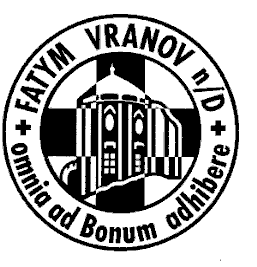 Zakroužkujte, prosím, vybraný turnus:Vranov nad Dyjí. – Boj o Středozem – 29. 6 .  –  6. 7. ( děti 12 – 15 let)Štítary na Moravě. – Expedice K4 – 10. – 17. 7.  pro kluky (13 – 17 let)Vranov nad Dyjí. – Don Bosco - 13. – 20. 7. ( děti 5 – 12 let)Štítary na Moravě. – Marie Magdaléna - 5. – 12. 8. pro holky (14 – 17 let)Jméno a příjmení: ________________________________	Datum narození: ________________Přesná adresa: ___________________________________	Současná třída: _________________Jméno rodiče:____________________________________	Zdr. stav dítěte (popř. užívané léky):Telefon na rodiče:________________________________	_______________________________Email na rodiče: _________________________________	_______________________________Souhlas se zpracováním osobních údajů, nezbytných pro účast dítěte na tábořeNa základě tohoto souhlasu se Vaše dítě bude moci zúčastnit námi pořádaného tábora. Jedná se o údaje, které jsou pro nás k přípravě a organizaci tábora nezbytné, a v případě nutnosti je po nás mohou dále vyžadovat oprávněné instituce (např. Krajská hygienická stanice, zdravotní zařízení apod.), kterým jsme povinni je poskytnout. Souhlas je udělován dle Nařízení Evropského Parlamentu a Rady (EU) 679/2016 o Ochraně fyzických osob v souvislosti se zpracováním osobních údajů a o volném pohybu těchto údajů, dle zákona č. 101/2000 Sb., o ochraně osobních údajů a o změně některých zákonů. Vyplněním přihlášky udělujete provozovateli tábora (Kolpingova rodina Štítary), jakožto správci osobních údajů, svůj souhlas s tím, aby zpracovával osobní údaje, obsažené v přihlášce, konkrétně: jméno, datum narození, zdravotní pojišťovnu a bydliště přihlašovaného dítěte, jméno, telefonní a e-mailové spojení na zákonného zástupce dítěte a také se zveřejňováním fotografií Vašeho dítěte z tábora na internetových stránkách a pro další účely související s táborem.Tyto osobní údaje budou využity výhradně pro nezbytnou administrativní přípravu a organizační zajištění tábora, za účelem poskytnutí relevantních služeb, pořádaných organizátorem. Osobní údaje budou zpracovávány maximálně po dobu dvou let, následně budou smazány a skartovány. Tento souhlas udělujete jako zákonný zástupce (objednatel pobytu) dobrovolně a můžete ho kdykoliv zrušit formou e-mailového oznámení na adresu marieantonina@seznam.cz.	datum: ____________________    podpis zákonného zástupce:_______________________________